                    M系列路由器与三层交换机对接  适用型号：M系列路由           问题归类：功能设置适用环境：WIFI+监控+有线多种业务混合环境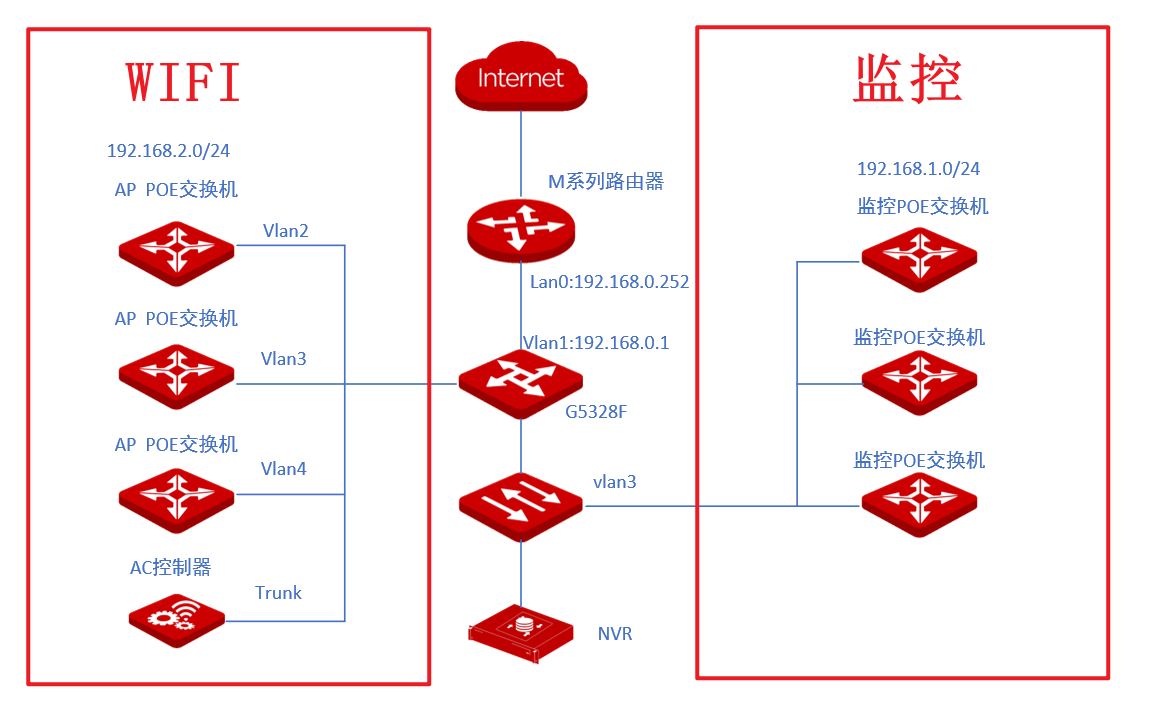 网络规划：监控、WIFI混合环境。WIFI、监控划分不同vlan，每楼层甩两条网线，分别接AP POE、监控POE。核心交换机启用三层功能G5328F作为核心交换机交换机配置如下：划分两个vlan： Vlan2-vlan4作为wifi网段：分别对应192.168.2.1/3.1/4.1 25.255.255.0  开启DHCPVlan5作为监控网段：192.168.1.1/24  关闭DHCPVlan1作为管理网段：192.168.0.1/24  关闭DHCP  与M路由对接静态路由：0.0.0.0  0.0.0.0 下一跳 192.168.0.252 M路由配置：静态路由Nat代理1、静态路由配置   网络设置→静态路由→新增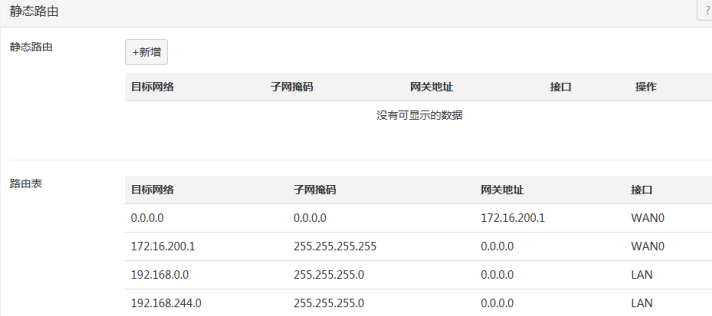 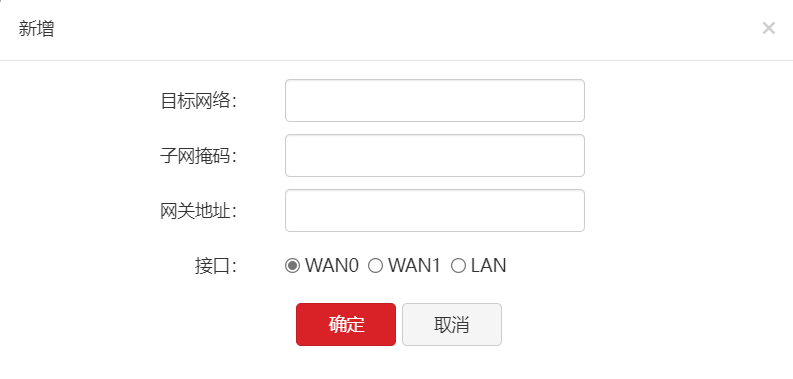 需要添加4条静态路由        目标网段：192.168.1.0子网掩码：255.255.255.0网关：192.168.0.1接口：lan 点击确定 生效192.168.2.0/3.0/4.0 操作步骤类似2、nat代理  网络设置→非法IP地址拦截→关闭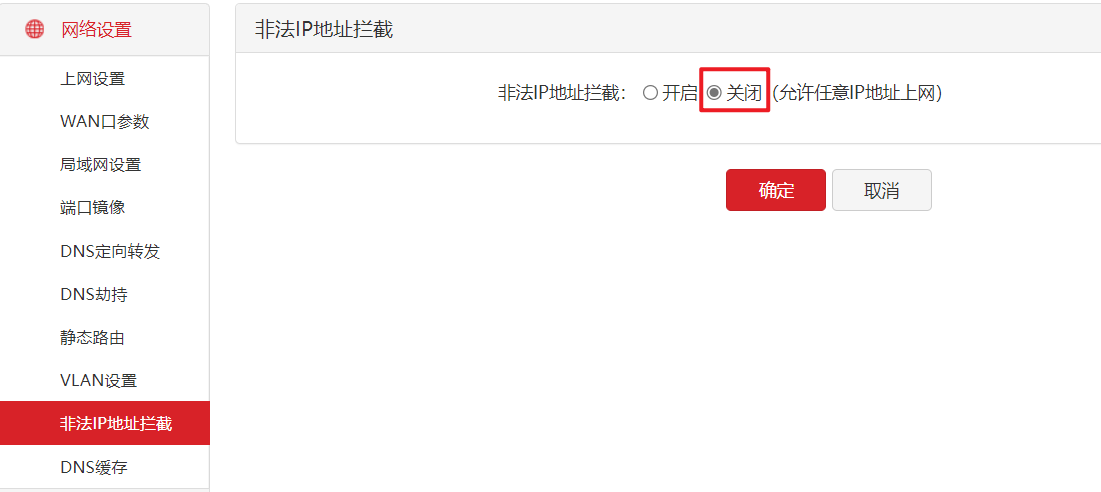 静态路由、Nat代理设置完毕，三层交换机下各个vlan均可以联网。